Latest Round-ups: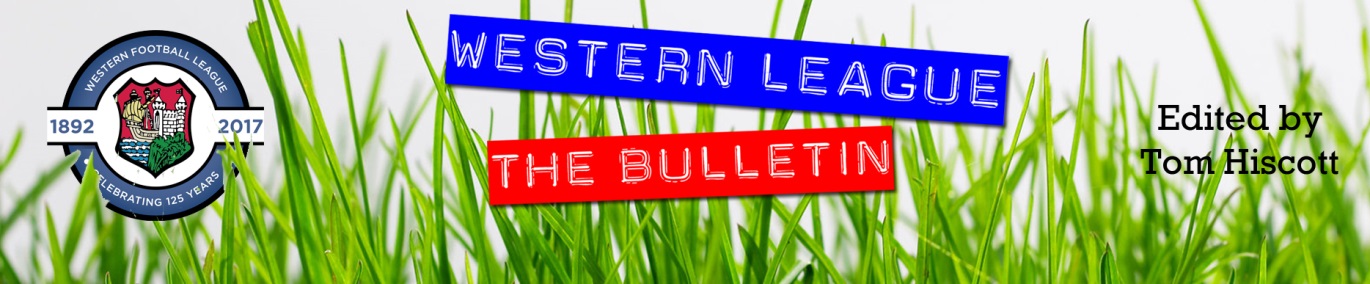 Premier Division: A goal in either half from Ben Bament decided the contest in Wiltshire, where Roman Glass St George claimed a 2-0 victory over Bradford Town. Having opened the scoring midway through the first half, Bament then put the finishing touches on the away side’s win, firing home once again five minutes from time. There was also an encouraging return for Exmouth Town who picked up where they left off two months with a 3-0 home victory against Odd Down. The hosts made a fast start, taking the lead after just eight minutes thanks to a Dan Cullen header, before Mark Lever doubled their advantage in the closing stages of the first half. Odd Down were reduced to ten men after the break to end any hope of a fightback, with Exmouth wrapping up victory late on from the penalty spot through Jordan Harris. Keynsham Town left it late before seeing off the challenge of Hallen, scoring twice in the final seven minutes to secure a 2-0 win. A red card to the influential Sacha Tong towards the end of the first half put Hallen on the back foot, but they held out until the 83rd minute when the referee awarded the hosts a penalty. Skipper Luke Hall Cousins was dismissed for the challenge, reducing the visitors to nine men, and Jordan Metters stepped up to convert the spot kick for the K’s. A second goal in stoppage time from the head of Callum Baker put the result beyond doubt, with the three points helping Keynsham climb up to 15th in the table.First Division: There was an abundance of goals in the four First Division fixtures to take place, with Corsham fortunate to grab all three points following their 4-3 win over Devizes. Despite their lowly position, Devizes gave as good as they got against the team who currently sit second, with Logan Cassidy scoring in either half for the visitors. Matt Swan also produced a piece of magic, curling home a free kick from well outside the box, but eventually Corsham found their feet and managed to sneak the victory thanks mainly to a terrific hat-trick from prolific frontman Gary Higdon. Calne Town were another of the early season front-runners to add another three points to their tally, coming out on top against Warminster by three goals to two. After Lewis Graham converted Jordan de Silva’s cross to put the visitors ahead in the 11th minute, Jamie Walters levelled things for the Lilywhites, before the same man then made it 2-1 in the opening stages of the second half. Warminster fought back, gaining parity 20 minutes from time, but then a couple of moments later, Charlie Norman executed a stunning long range strike to score the decisive fifth goal. Things were a little more one-sided in Gloucestershire, where a four-goal first half laid the platform for Bishop Sutton’s 6-1 triumph away at Lebeq United. Mason Dagger and Sol Shearer both scored doubles for the visitors, with Joe Durrant and Luke Trowbridge also finding the back of the net in a dominant return to action from Sutton. The other big winners away from home were Ashton & Backwell, with the Stags securing a 3-0 victory at the Athletic Ground over Wells City.FA Vase: Clevedon booked their spot in the fourth round of the FA Vase following a 2-0 victory at home to New Milton Town. A strong performance from the home side was rewarded after half an hour, when Jay Murray tucked home a penalty following a foul on Morgan Williams. Clevedon continued to impress after the break, and finally wrapped up victory six minutes from time when a belting finish from Will Gould doubled their winning tally.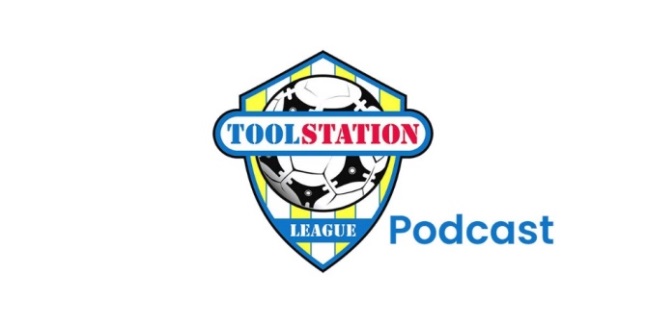 Recent ResultsSaturday 12th December 2020FA Vase – Second RoundChristchurch			2-1			CribbsTavistock 			6-1			CheddarSaturday 19th December 2020FA Vase – Third RoundClevedon Town		2-0			New Milton TownPremier DivisionBradford Town		0-2			Roman Glass St George		115Exmouth Town		3-0			Odd DownKeynsham Town		2-0			Hallen					165First DivisionCalne Town			3-2			Warminster Town			135Corsham Town		4-3			Devizes Town				133Lebeq United			1-6			Bishop SuttonWells City			0-3			Ashton & Backwell United		67Upcoming FixturesTuesday 22nd December 2020Premier DivisionBitton				vs			Roman Glass St George	19:30KOBrislington			vs			Cribbs				19:30KOOdd Down			vs			Bridgwater Town		19:30KOSaturday 26th December 2020 (3pm kick-off unless noted)Premier DivisionBridport			vs			WellingtonClevedon Town		vs			Chipping Sodbury Town	13:00KOKeynsham Town		vs			Brislington			12:00KOOdd Down			vs			Shepton Mallet		12:00KOWestbury United		vs			Bradford Town		12:30KOFirst DivisionBishop Sutton			vs			Wells City			13:00KOBishops Lydeard		vs			Cheddar			13:00KODevizes Town			vs			Calne Town			12:00KOHengrove Athletic		vs			Bristol Telephones		12:00KOWarminster Town		vs			Corsham TownWelton Rovers			vs			Radstock TownWincanton Town		vs			Sherborne Town		12:00KOMonday 28th December 2020 (3pm kick-off unless noted)Premier DivisionBitton				vs			Bridgwater TownChipping Sodbury Town	vs			BrislingtonClevedon Town		vs			Plymouth ParkwayTavistock			vs			Odd DownWestbury United		vs			Shepton Mallet			PREMIER DIVISIONPlayedWonDrawnLostGDPoints1Plymouth Parkway13112040352Tavistock1181216253Exmouth Town1180316234Cribbs127238235Street137157226Clevedon Town126335217Roman Glass St George127054218Buckland Athletic156361219Westbury United1062272010Bitton8602161811Bradford Town1353501812Bridgwater Town11515-21613Shepton Mallet10343-21314Cadbury Heath10406-51215Keynsham Town12336-51216Brislington10325-71117Odd Down13319-231018Hallen14239-12919Wellington13238-16920Bridport9108-23321Chipping Sodbury Town10028-252FIRST DIVISIONPlayedWonDrawnLostGDPoints1Welton Rovers1082020262Corsham Town981021253Calne Town980117244Ashton & Backwell United1071212235Wincanton Town126246206Warminster Town1061312197Wells City105142168Bishop Sutton10514-1169Almondsbury11515-61610Radstock Town950411511Lebeq United942331412Portishead Town1042421413Sherborne Town11416-21314Bristol Telephones9405-11215Hengrove Athletic9333-21216Cheddar10406-31217Bishops Lydeard11119-16418Oldland Abbotonians9108-15319Longwell Green Sports10019-23120Devizes Town10019-271